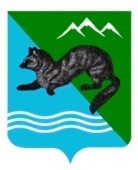                                                ПОСТАНОВЛЕНИЕ                       АДМИНИСТРАЦИИ  СОБОЛЕВСКОГО   МУНИЦИПАЛЬНОГО  РАЙОНА КАМЧАТСКОГО  КРАЯ      09 декабря  2015		            с.Соболево                                   № 295О внесении изменений в постановление администрации Соболевского муниципального района от 27.05.2013 №153 « О Комиссии по исчислению стажа муниципальной службы и зачета в него периодов трудовой деятельности в организациях»В соответствии со статьей 23 Закона Камчатского края от 04.05.2008     N 58 "О муниципальной службе в Камчатском крае" (с изменениями и дополнениями)  и уточнения положений деятельности и состава  Комиссии по исчислению стажа муниципальной службы и зачета в него периодов трудовой деятельности в организациях»  АДМИНИСТРАЦИЯ ПОСТАНОВЛЯЕТ:     1. Внести изменения в  постановление администрации Соболевского муниципального района от 27.05.2013 №153 « О Комиссии по исчислению стажа муниципальной службы и зачета в него периодов трудовой деятельности в организациях» следующего содержания: 1.1. Пункт 1.3. в приложении 1 к постановлению администрации Соболевского муниципального района от 27.05.2013 №153 « О Комиссии по исчислению стажа муниципальной службы и зачета в него периодов трудовой деятельности в организациях» изложить в новой редакции:     «1.3.Исчисление стажа муниципальной службы и включения  в него периодов трудовой деятельности для  установления ежемесячной надбавки к должностному окладу за выслугу лет, определения продолжительности ежегодного оплачиваемого отпуска за выслугу лет и установление права на пенсию за выслугу лет осуществляется Комиссией по исчислению стажа муниципальной службы и зачета в него периодов трудовой деятельности в организациях (далее-Комиссия) при соблюдении условий, если муниципальные служащие замещают высшие, главные, ведущие и старшие должности муниципальной службы не менее одного года в администрации Соболевского муниципального района».1.2. В приложении 2 к постановлению администрации Соболевского муниципального района от 27.05.2013 №153 « О Комиссии по исчислению стажа муниципальной службы и зачета в него периодов трудовой деятельности в организациях» внести изменения в состав Комиссии следующего содержания:- исключить из состава Комиссии Трошина А.П.,-включить  в состав Комиссии Борисову Татьяну Михайловну, председателя Думы Соболевского муниципального района, главу Соболевского сельского поселения.         2. Управлению делами администрации Соболевского муниципального района опубликовать настоящее постановление в районной газете «Соболевский вестник» и разместить на официальном сайте Соболевского муниципального района в информационно-телекоммуникационной сети Интернет.         3. Настоящее постановление вступает в силу после его официального опубликования (обнародования). Заместитель главы администрацииСоболевского муниципального районаТ.В.Данилина